DESCRIPTIF TYPE PLAFOND ECOPHON 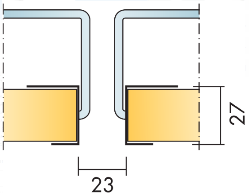 ACCESS ALe plafond sera constitué de panneaux type Access (Bord A) ép. 27mm en longueur sur mesure entre 600 mm et 2000 mm, et de largeur 577 mm ou 1177 mm, spécialement conçu pour les couloirs où des installations techniques sont placées dans le plénum et où un accès fréquent est nécessaire. Ecophon Access A se pose avec 23 mm d’espace entre chaque élément. Il est mis en œuvre de mur à mur ou peut être encadré par des plages de rive (Access frieze) pour compenser les irrégularités des parois. Ces panneaux seront équipés de deux cintres permettant le basculement à la verticale des panneaux et seront adaptés à la largeur du cadre en 577 mm ou 1177 mm.de largeur.Le poids du système sera de 4 kg/m². La surface exposée sera traitée avec un revêtement lisse et homogène Akutex™ FT : une peinture nano poreuse à l’eau et les bords seront peints. Les bords seront recouverts d'un cadre en acier. Le cadre métallique et l’ossature seront en acier galvanisé, et leur couleur sera White 01.Installation : Le système devra être mis en œuvre selon le schéma de montage M60 et conformément à la norme NF 68-203 / DTU 58.1. Les panneaux seront très facilement démontables en restant suspendus à la verticale ou bien totalement démontés.Rendement lumineux : Le code couleur NCS le plus proche de la face apparente sera S 0500-N. La réflexion à la lumière sera de 85%. Le niveau de brillance devra être < 1.Absorption acoustique : Le plafond sera de classe d’absorption acoustique A, aura un coefficient αw = 0,90 et un coefficient d’absorption Alpha Sabine (hht = ) de :Les valeurs seront mesurées selon la norme EN ISO 354 et la classification sera selon la norme EN ISO 11654.Sécurité incendie : Les panneaux auront une classe de réaction au feu A2-s1, d0 selon la norme EN 13501-1. Le système de suspension sera classé A1. Le panneau en laine de verre sera testée et classée non combustible selon la norme EN ISO 1182.Stabilité mécanique : Les panneaux devront rester 100% stable dans des environnements pouvant atteindre 95% d’humidité relative à une température de 30°C . Elles seront testées suivant la norme EN 13964 :2014, Annexe F.Qualité de l’air intérieur et bien-être : Les panneaux bénéficieront du niveau d’émission de substances volatiles dans l’air intérieur (Arrêté du 19 avril 2011), de classe A+. Elles seront certifiées M1 selon le label finlandais pour l’ambiance climatique intérieure. Les panneaux seront dépourvus de substances préoccupantes (SVHC) supérieures à 100 ppm, tel que définie par le règlement européen REACH (n°1907/2006).Circularité : Le minimum de contenu post recyclé des panneaux devra être de 58%. Les panneaux seront 100% recyclables.Marquage CE : Le système sera marqué CE, selon la norme harmonisée EN 13964 :2014 (plafonds suspendus, exigences et méthodes d’essais) incluant une déclaration de performance (Dop).Entretien : Le panneau pourra être épousseté à l’air comprimé ou dépoussiéré à l'aspirateur quotidiennement et / ou nettoyé avec un chiffon humide une fois par semaine.ACCESS AEpHttαp Coefficient d'absorption pratiqueαp Coefficient d'absorption pratiqueαp Coefficient d'absorption pratiqueαp Coefficient d'absorption pratiqueαp Coefficient d'absorption pratiqueαp Coefficient d'absorption pratiqueαwClasse d’absorption acoustiqueACCESS Ammmm125 Hz250 Hz500 Hz1000 Hz2000 Hz4000 HzαwClasse d’absorption acoustique-542000.500.850.950,900,900.800.90A